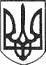 РЕШЕТИЛІВСЬКА МІСЬКА РАДАПОЛТАВСЬКОЇ ОБЛАСТІ(восьма позачергова сесія восьмого скликання)РІШЕННЯ28 травня 2021 року                                                                              № 437 -8-VIIІПро затвердження проекту землеустрою щодо відведення земельної ділянки длябудівництва і обслуговування житлового будинку, господарських будівель і спорудКеруючись Земельним кодексом України, законами України ,,Про місцеве самоврядування в Україні”, „Про землеустрій”, ,,Про державний земельний кадастр”, розглянувши заяву громадянина, Решетилівська міська радаВИРІШИЛА:Затвердити Назаренку Сергію Сергійовичу  проект землеустрою щодо відведення земельної ділянки площею 0,1000 га для будівництва і обслуговування житлового будинку, господарських будівель і споруд та передати її у приватну власність (кадастровий номер 5324255100:30:002:0920) за адресою:Полтавська обл., Полтавський район, м. Решетилівка, вулиця Ентузіастів.Міський голова 						               	      О.А. Дядюнова